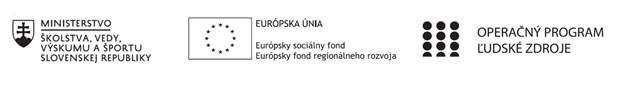 Správa o činnosti pedagogického klubu Príloha:Prezenčná listina zo stretnutia pedagogického klubuPríloha správy o činnosti pedagogického klubu                                                                                             PREZENČNÁ LISTINAMiesto konania stretnutia: H08Dátum konania stretnutia: 2.5.2022Trvanie stretnutia:  od 16.00 hod do 19.00 hod	Zoznam účastníkov/členov pedagogického klubu:Meno prizvaných odborníkov/iných účastníkov, ktorí nie sú členmi pedagogického klubu a podpis/y:Prioritná osVzdelávanieŠpecifický cieľ1.1.1 Zvýšiť inkluzívnosť a rovnaký prístup ku kvalitnému vzdelávaniu a zlepšiť výsledky a kompetencie detí a žiakovPrijímateľGymnáziumNázov projektuGymza číta, počíta a bádaKód projektu  ITMS2014+312011U517Názov pedagogického klubu GYMZAFIGADátum stretnutia  pedagogického klubu2.5.2022Miesto stretnutia  pedagogického klubuH08Meno koordinátora pedagogického klubuS. ĎurekOdkaz na webové sídlo zverejnenej správywww.gymza.skManažérske zhrnutie:finančná gramotnosť, pedagogický klub, aktuálna úroveň finančnej gramotnosti žiakov, testy na zisťovanie úrovne finančnej gramotnosti.Hlavné body, témy stretnutia, zhrnutie priebehu stretnutia: A) Členovia pedagogického klubu finančnej gramotnosti diskutovali na stretnutí o metódach zisťovania aktuálnej úrovne finančnej gramotnosti žiakov. Predstavili svoje zdroje metód a aj konkrétne testy. Ako najvhodnejší nástroj vyhodnotili portál Ja Slovensko, ktorý na škole aktívne využívajú niektorí pedagógovia. Ten umožňuje tvorbu testov a zároveň ponúka aj koncoročné preverenie úrovne finančnej gramotnosti u žiakov.    B) Členovia pedagogického klubu finančnej gramotnosti boli oboznámení jedným z členov (S. Ďurek) o možnosti vytvárať testy na finančnú gramotnosť na platforme Ja Slovensko. Zároveň boli oboznámení so systémom vstupného a výstupného testovania na tomto portáli. Ako žiakom zadať test: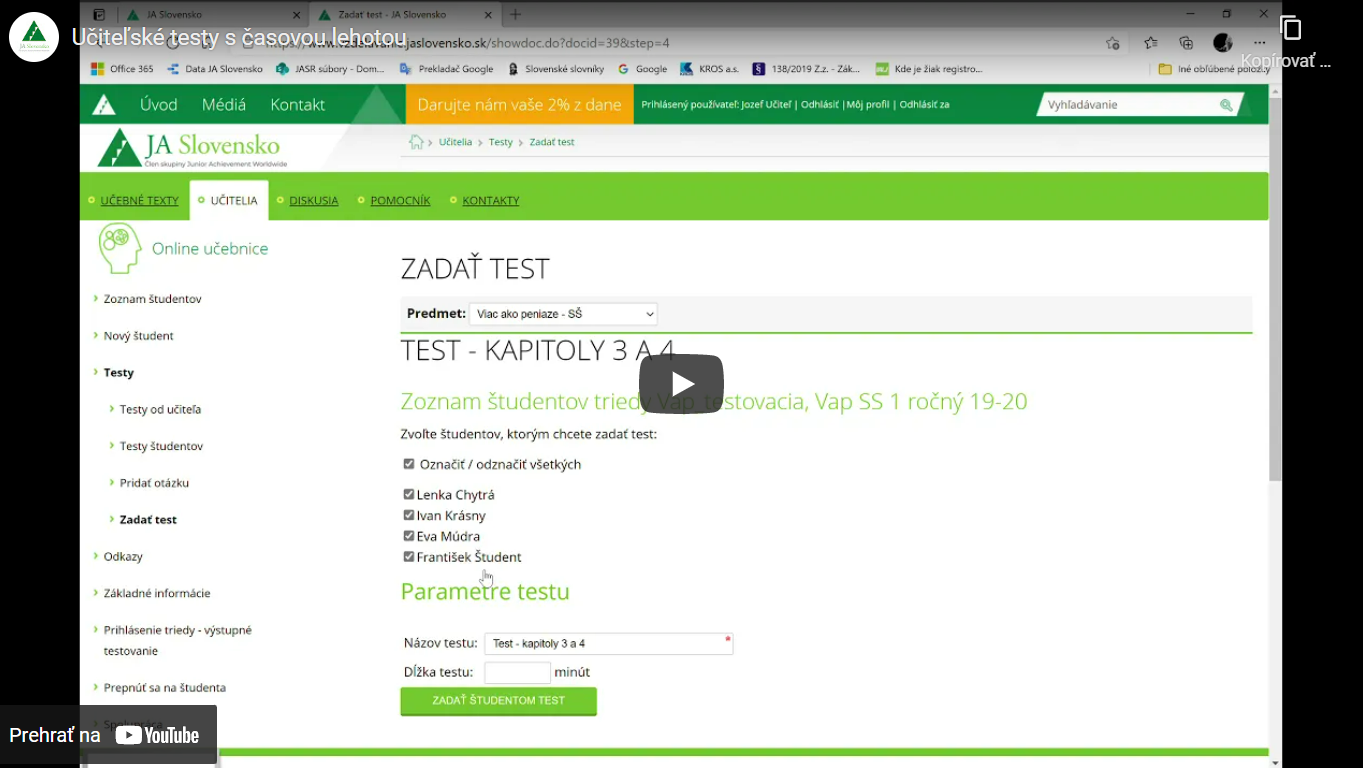 Zdroj: jaslovensko.skAko pridať testovú otázku do kapitoly?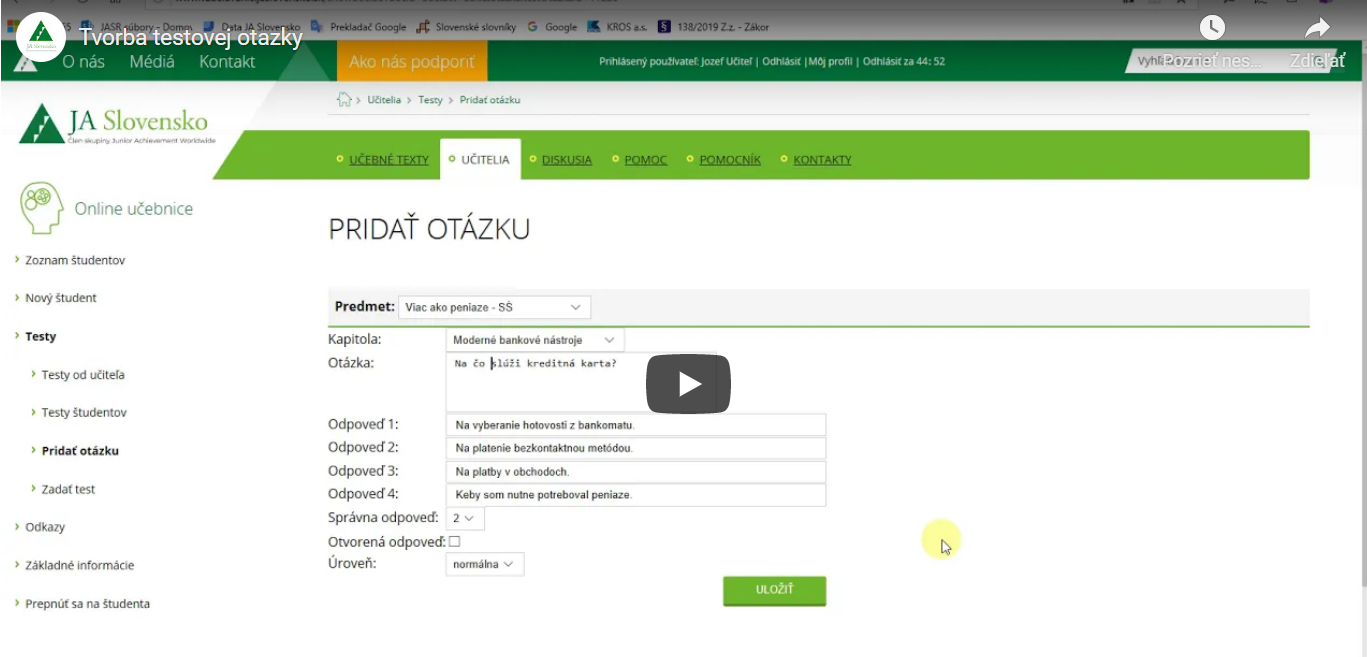 Zdroj: jaslovensko.skZobrazenie testov žiaka a ich výsledky: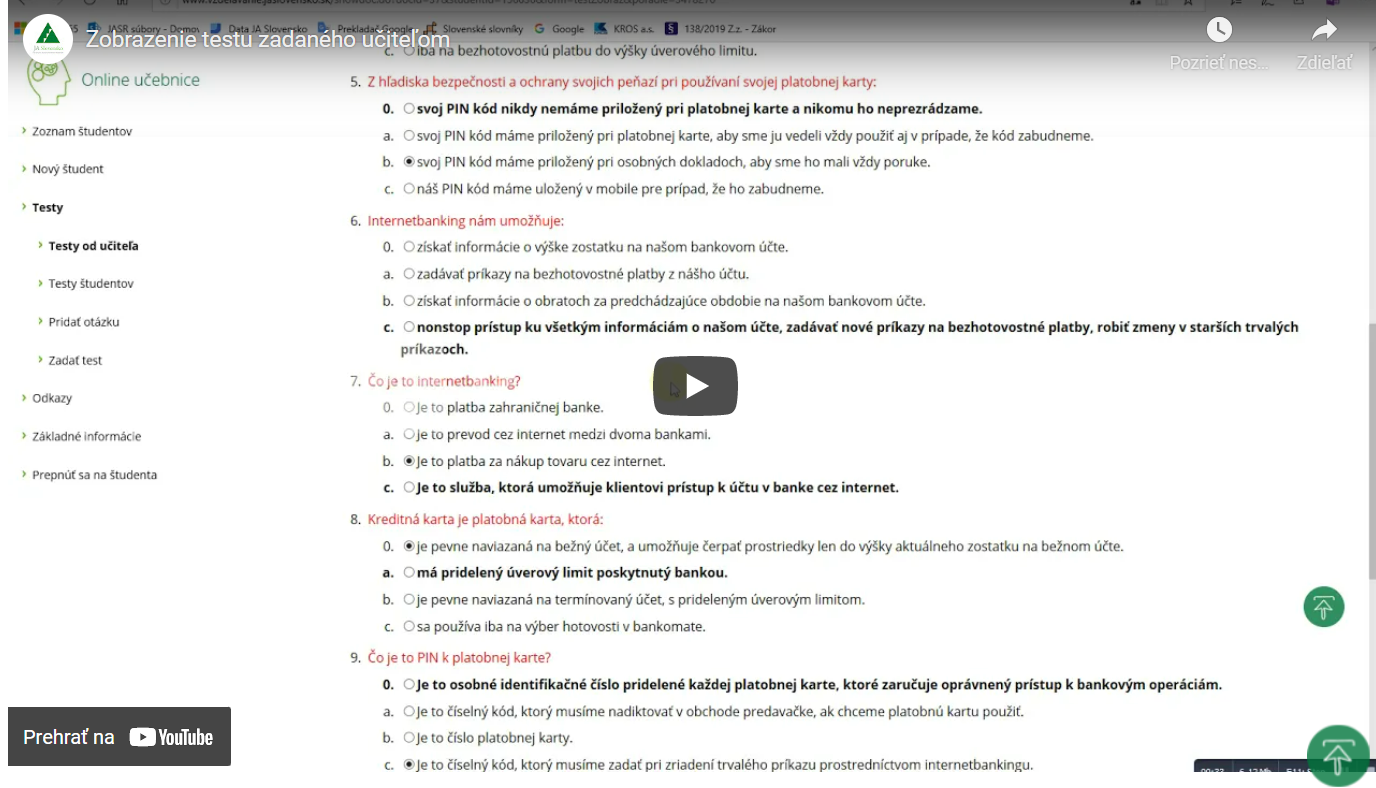 Zdroj: jaslovensko.skZávery a odporúčania:I. Členovia pedagogického klubu finančnej gramotnosti diskutovali o metódach zisťovania aktuálnej úrovne finančnej gramotnosti žiakov. Ako najvhodnejší nástroj vyhodnotili portál Ja Slovensko.II. Jeden z členov pedagogického klubu finančnej gramotnosti (S. Ďurek) oboznámil prítomných, prostredníctvom inštruktážnych videí, o spôsobe vytvárania testov na platforme Ja Slovensko.III. Členovia pedagogického klubu finančnej gramotnosti si do budúceho stretnutia (16.5.2022) pripravia vzorový test na zistenie aktuálnej úrovne finančnej gramotnosti u žiakov.Vypracoval (meno, priezvisko)PaedDr. Antónia BartošováDátum2.5.2022PodpisSchválil (meno, priezvisko)Mgr. Stanislav Ďurek, PhD.Dátum2.5.2022PodpisPrioritná os:VzdelávanieŠpecifický cieľ:1.1.1 Zvýšiť inkluzívnosť a rovnaký prístup ku kvalitnému vzdelávaniu a zlepšiť výsledky a kompetencie detí a žiakovPrijímateľ:GymnáziumNázov projektu:GYMZA číta, počíta a bádaKód ITMS projektu:312011U517Názov pedagogického klubu:GYMZAFIGAč.Meno a priezviskoPodpisInštitúcia1. Mgr. Stanislav Ďurek, PhD.Gymnázium, Hlinská 29 Žilina2. PaedDr. Antónia BartošováGymnázium, Hlinská 29 Žilina3. Mgr. Tatiana HikováGymnázium, Hlinská 29 Žilina4. Mgr. Helena KrajčovičováGymnázium, Hlinská 29 Žilinač.Meno a priezviskoPodpisInštitúcia1.